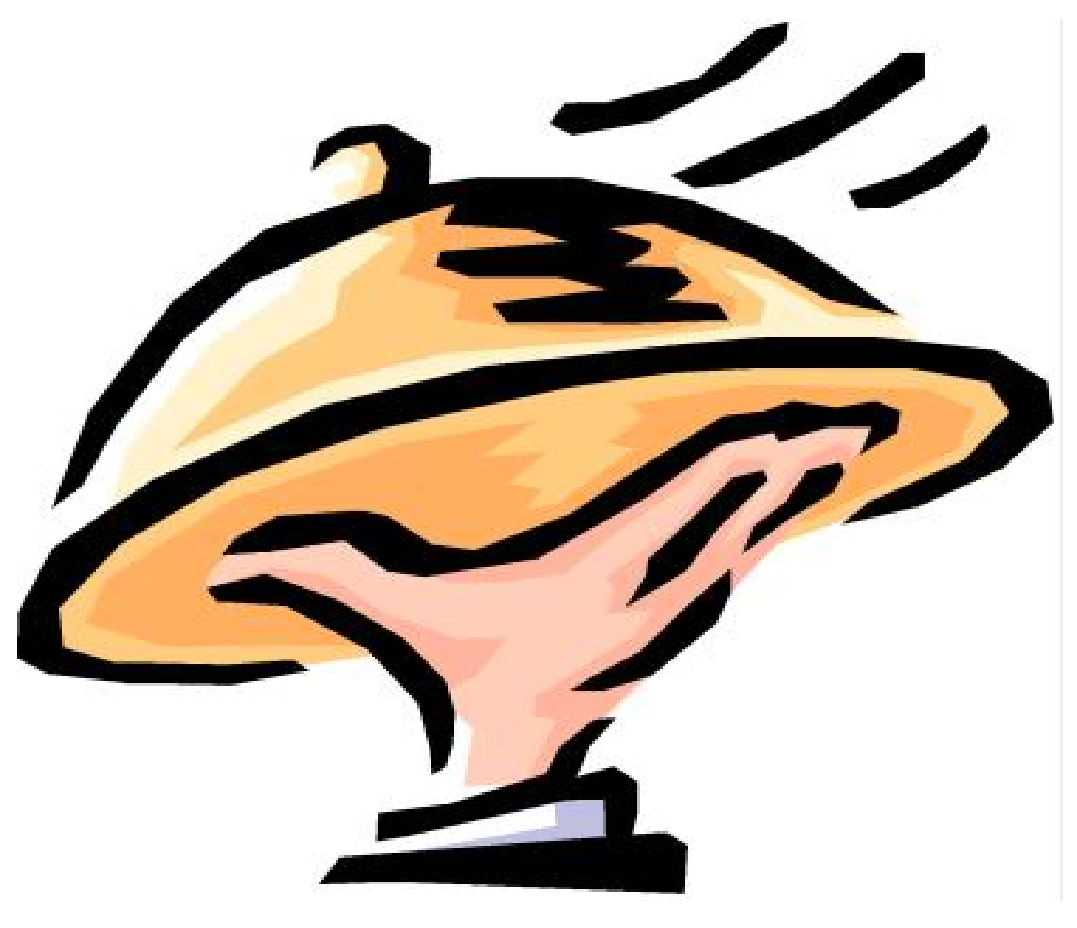 MPCTuesdaySeptember 10Grandparents andSpecial Friends DayCost:  $3.10Grandparents andSpecial Friends DayCost:  $3.10MCSThursdaySeptember 12 Millstadt Primary CenterServing Time: Pre-K11:00 a.m.~~~~~~Kindergarten11:45 a.m.~~~~~~1st Grade12:00 p.m.~~~~~~2nd Grade12:15 p.m.Menu:Both SchoolsChicken PattyMashed Potatoes with GravyGreen BeansHot RollsFruit SaladMenu:Both SchoolsChicken PattyMashed Potatoes with GravyGreen BeansHot RollsFruit SaladMillstadt Consolidated SchoolServing Time:3rd Grade11:15 a.m.~~~~~~4th Grade11:30 a.m.~~~~~~5th Grade11:45 a.m.~~~~~~6th Grade 12:00 p.m.~~~~~~7th Grade12:15 p.m.~~~~~~8th Grade12:15 p.m.Millstadt Consolidated School District 160 would like to honor the grandparents and special friends of our students.  We invite you to have lunch with your grandchild or special young student on the date indicated on this invitation.  Reservations will need to be returned to the school by Wednesday, September 4th, along with your payment.  Your lunch tickets will be given to your grandchild on the day of the luncheon.  Please meet your grandchild in the hall near the cafeteria.  We are looking forward to seeing you on this very special occasion.Respectfully,Sandi Pegg -   MCCSD #160 PrincipalEd Emge – MCCSD #160 Assistant PrincipalMillstadt Consolidated School District 160 would like to honor the grandparents and special friends of our students.  We invite you to have lunch with your grandchild or special young student on the date indicated on this invitation.  Reservations will need to be returned to the school by Wednesday, September 4th, along with your payment.  Your lunch tickets will be given to your grandchild on the day of the luncheon.  Please meet your grandchild in the hall near the cafeteria.  We are looking forward to seeing you on this very special occasion.Respectfully,Sandi Pegg -   MCCSD #160 PrincipalEd Emge – MCCSD #160 Assistant PrincipalMillstadt Consolidated School District 160 would like to honor the grandparents and special friends of our students.  We invite you to have lunch with your grandchild or special young student on the date indicated on this invitation.  Reservations will need to be returned to the school by Wednesday, September 4th, along with your payment.  Your lunch tickets will be given to your grandchild on the day of the luncheon.  Please meet your grandchild in the hall near the cafeteria.  We are looking forward to seeing you on this very special occasion.Respectfully,Sandi Pegg -   MCCSD #160 PrincipalEd Emge – MCCSD #160 Assistant PrincipalMillstadt Consolidated School District 160 would like to honor the grandparents and special friends of our students.  We invite you to have lunch with your grandchild or special young student on the date indicated on this invitation.  Reservations will need to be returned to the school by Wednesday, September 4th, along with your payment.  Your lunch tickets will be given to your grandchild on the day of the luncheon.  Please meet your grandchild in the hall near the cafeteria.  We are looking forward to seeing you on this very special occasion.Respectfully,Sandi Pegg -   MCCSD #160 PrincipalEd Emge – MCCSD #160 Assistant PrincipalReturn bottom portion and money in an envelope to your child’s homeroom teacherCut on the dotted lineReturn bottom portion and money in an envelope to your child’s homeroom teacherCut on the dotted lineReturn bottom portion and money in an envelope to your child’s homeroom teacherCut on the dotted lineReturn bottom portion and money in an envelope to your child’s homeroom teacherCut on the dotted lineStudent’s Name Student’s Name Grade/TeacherGrade/TeacherNumber of Adults Buying Lunch Number of Adults Buying Lunch Amount Enclosed Amount Enclosed 